
______________________________________________________________________________								       		Młynarze 2021.03. 19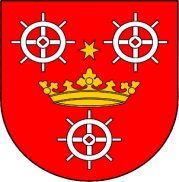 O.0002.2.2021				Na podstawie art.  20 ust. 1 ustawy z dnia 8 marca 1990 roku  o samorządzie gminnym  (Dz. U. z 2020 r, poz. 713 z późn. zm.  )   z w o ł u j ę  XIX   Sesję Rady Gminy Młynarze, która odbędzie się w dniu  30 marca 2021 r   (tj. wtorek)   o godz. 10:30                                w Publicznej Szkole Podstawowej im. Papieża Jana Pawła II z Publicznym Przedszkolem                                                        w Młynarzach  (mała sala gimnastyczna) z następującym porządkiem obrad:1.Otwarcie Sesji, stwierdzenie prawomocności obrad, przyjęcie protokołu z poprzedniej Sesji  Rady Gminy Młynarze.2.Podjęcie  uchwał w sprawach:      a)  zmian w Wieloletniej Prognozie Finansowej Gminy Młynarze na lata 2021-2024,       b)  zmian w budżecie Gminy Młynarze na 2021 rok,      c)  programu opieki nad zwierzętami bezdomnymi oraz zapobiegania bezdomności zwierząt           na terenie Gminy Młynarze  w 2021 roku,      d) nie wyrażenia zgody na wyodrębnienie funduszu sołeckiego   w 2022 roku,      e) określenia przystanków komunikacyjnych,  których właścicielem lub zarządzającym jest           Gmina Młynarze oraz warunków    i zasad korzystania z tych przystanków ,       f) rozpatrzenia petycji,       g) rozpatrzenia  petycji,       h)  rozpatrzenia  petycji,       i) zmiany  Statutu Gminy Młynarze.3. Sprawozdanie z realizacji Programu współpracy Gminy Młynarze z organizacjami pozarządowymi oraz podmiotami, o których mowa w art. 3 ust. 3 ustawy o działalności pożytku publicznego i o wolontariacie, za 2020 rok.                                           4. Sprawozdanie z realizacji Gminnego Programu Wspierania Rodziny za 2020 r.5. Informacja  o stanie bezpieczeństwa Gminy Młynarze za 2020 rok.6. Sprawozdanie z działalności Wójta w okresie międzysesyjnym.7 .  Interpelacje i zapytania Radnych.8.  Wolne wnioski .	Informując o powyższym uprzejmie proszę o wzięcie udziału w w/w posiedzeniu Sesji Rady Gminy.										PRZEWODNICZĄCY										Rady Gminy							        			/-/Łukasz Suski